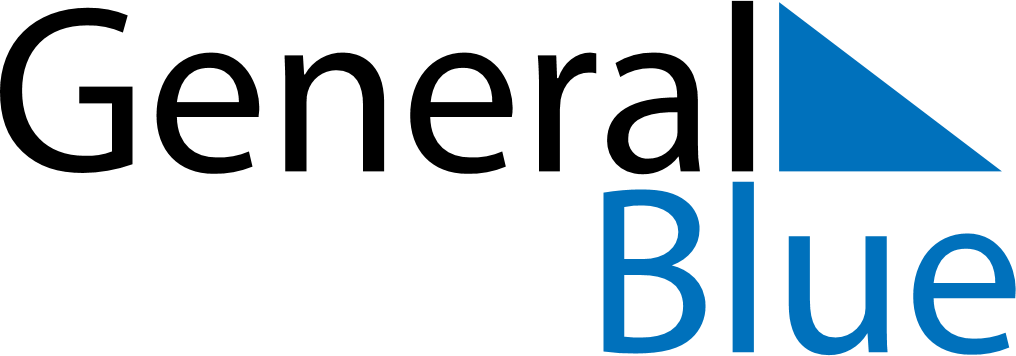 March 2025March 2025March 2025March 2025JapanJapanJapanSundayMondayTuesdayWednesdayThursdayFridayFridaySaturday1234567789101112131414151617181920212122Spring Equinox Day23242526272828293031